Supplementary Material At-sea distribution and habitat of breeding Japanese Murrelets Synthliboramphus wumizusume: implications for conservation managementMARK G. R. MILLER, YUTAKA YAMAMOTO, MAYUMI SATO, BEN LASCELLES, YUTAKA NAKAMURA, HITOSHI SATO, YASUHIRO ANDO, ITSURO EZAKI, PHIL TAYLOR, SHIGEAKI MORI, SEIJI HAYAMA, YUTAKA KOBAYASHIContentsTable S1. Details of oceanographic variables used in modelling.Table S2. Names and locations of all known Japanese Murrelet colonies within Japan, coordinates not disclosed for Seinan colonies for conservation purposes.Figure S3. Bimodal distribution of Japanese Murrelet density (birds/km2) in relation to distance from colony (D_COL, km) around Northern Izu colonies. Table S1. Details of oceanographic variables used in modelling.Table S2. Names and locations of all known Japanese Murrelet colonies within Japan, coordinates not disclosed for Seinan colonies for conservation purposes.Figure S3. Bimodal distribution of Japanese Murrelet density (birds/km2) in relation to distance from colony (D_COL, km) around Northern Izu colonies. A clear break in murrelet observations is observed at 20km distance from colonies in both March (pink) and May (blue).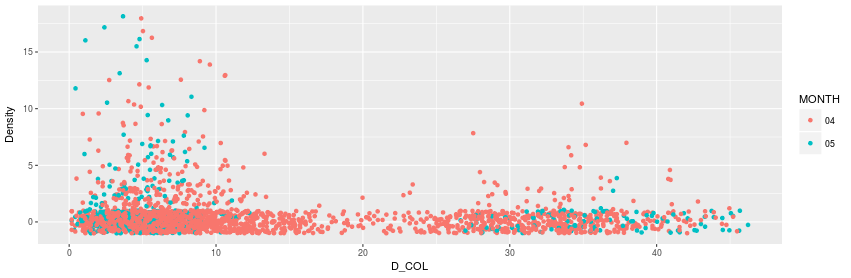 Variable codeVariableTypeSourceLayers createdSSTSea Surface TemperatureDynamic oceanographicMODIS Aqua  Terra; http://oceancolor.gsfc.nasa.gov/5 (one per year: 2008-2012)CHLAChlorophyll-a ConcentrationDynamic oceanographicMODIS Aqua  Terra; http://oceancolor.gsfc.nasa.gov/14 (one per survey)G_SSTSST gradientDynamic oceanographic - derivedMODIS Aqua  Terra; http://oceancolor.gsfc.nasa.gov/5 (one per year: 2008-2012)G_CHLAChlorophyll-a gradientDynamic oceanographic – derivedMODIS Aqua  Terra; http://oceancolor.gsfc.nasa.gov/14 (one per survey)BathyBathymetryStaticGEBCO; http://www.gebco.net/1SlopeSeabed slope angleStatic - derivedGEBCO; http://www.gebco.net/1D_LandDistance to landStatic - derivedGEBCO; http://www.gebco.net/1D_ColDistance to colonyStatic - derivedSurvey data1